В МКОУ Тагарская СОШ, в 15:00ч. 16 ноября 2020 года в фойе школы, прошли соревнования по настольному теннису среди учащихся 5 и 7 классов под руководством учителя физической культуры – Тороковой Светланы Владимировны. От каждого класса были выбраны мальчишки, увлекающихся данным видом спорта. Всего в соревновании участвовало 7 ребят. В результате игры призовые места заняли следующие ребята:1 место – Румянцев Дмитрий2 место – Распопин Кирилл3 место – Сухарев Юрий.Все участники были награждены грамотами на школьной линейке.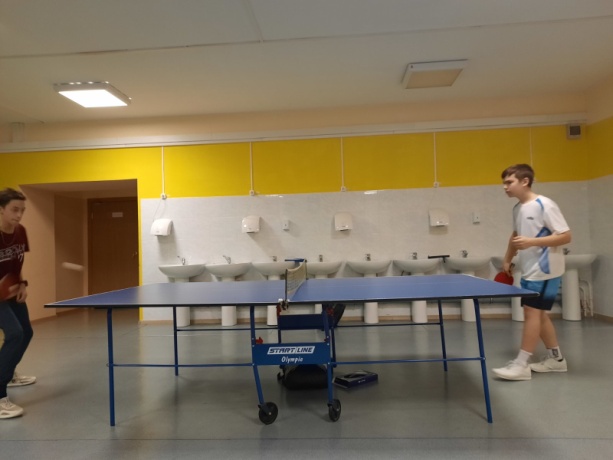 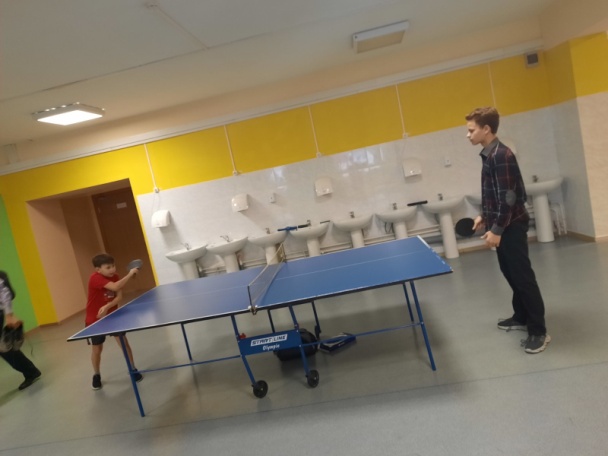 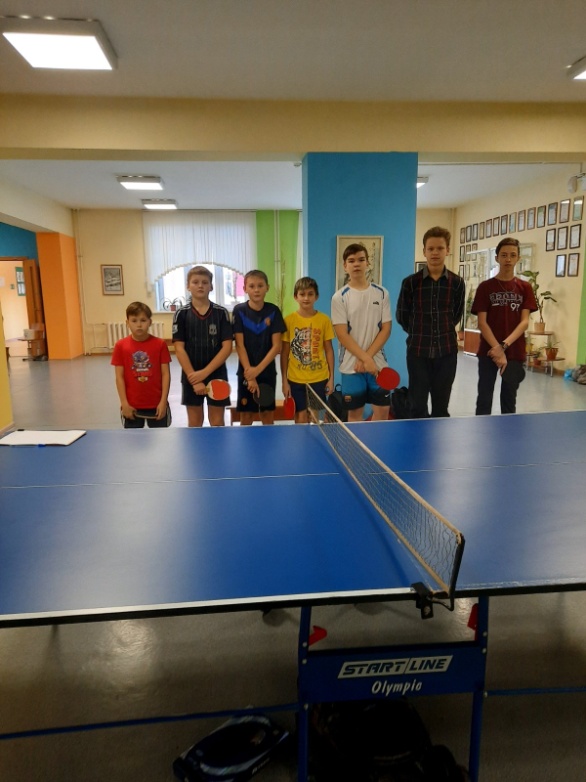 